Welcome to Holy Trinity Church, Jersey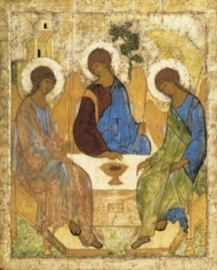 25th July 2021, The Feast of St JamesServices this Sunday in Church:8.30 am Holy Communion.11 am Holy Communion.6 pm Evening Prayer.Geoff and Fran will be on annual leave over the coming weeks, returning to work on 19th August. The Rectory Office will be closed over this period and you are asked to direct enquiries to the Churchwardens, Aynslie and Jo, please.SUNDAY SERVICES for 1st, 8th and 15th AUGUST will all be 8.30 am Holy Communion. 11 am Morning Service, and 6 pm Evening Prayer, led by the Reverend Christine Price and our fabulous Lay Readers.HANDRAIL AT CHANCEL STEP and existing PULPIT REFURBISHMENT. The final permissions are in place for the installation of handrails at the Chancel step, which will aid those coming to and from Communion, and also for the existing pulpit  to be refurbished and the stairs straightened. If you would like to contribute to the relatively modest costs of these two pieces of work as part of your love and care of the building, please speak to the Churchwardens.‘HOPE SCHOOL’ in Goma is the work and passion of Claudaline, Bishop Desire’s widow, who is looking to continue  the project. They are in need of funds to purchase further land to build additional classrooms. If you felt able to support this project with our link Diocese, cheques and donations to the Churchwardens, please. Thank you.PÉTANQUE EVENINGS. Our next meet up for a game of pétanque is 6 pm, this Monday, 2nd August, adjacent to the Parish Hall. Absolutely no skill required, this really is about just having some fun. All welcome. DONATIONS TO SHELTER TRUST: May I say a very big thank you to the many of you who continue to be very generous and thoughtful in buying just a little extra with your shopping and dropping some items off at Church for the Shelter Trust. In addition to food, this can include toiletries. Thank you for your kindness.Please continue to join with me in praying:- For Trevor our Bishop, Mike our Dean and for our link Diocese of Goma in the DR Congo.-  For those who are unwell with, and those bereaved by covid-19, particularly in those parts of the world where the virus continues to spread. And most especially the doctors, nurses and carers on the frontline. - For our Island’s government, and that of the United Kingdom, for great wisdom as they respond to the virus and look to reopen business, community and travel.- For the safety of protestors, political prisoners and exiles, and British Nationals in both Russia and Myanmar, and for those we know in those countries. For peace in Jerusalem. For Nazanin Zaghari-Ratcliffe, held in Iran.- For those affected by the recent devastating floods in western Germany and the Benelux.- For the work of Shelter and Outreach with the homeless, and of Street Pastors caring on the streets.- For sportsmen and women competing in the Tokyo Olympics.- For those on holiday and those who work in hospitality.- We pray for those who are feeling poorly or vulnerable in our own church family, among them Liz, Sian, Emier, Vicky, Emily, Oscar, David, Desmond, Elisabeth, Neal, Kay, Jenny and all those on our hearts. We give thanks for the lives of the faithful departed, amongst them, Roselle De Gruchy RIP.